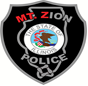 POLICE OFFICER CITIZEN COMMENDATIN FORMThe Mt. Zion Police Department is dedicated to providing quality professional police services to our citizens and those visiting Mt. Zion.  When an officer provides exceptional services beyond the normal call of duty the department may formally recognize those efforts.  Please use the following form or call us at 217 864 4012 if you would like to recommend an officer for commendation. Completed forms can be mailed to the Mt. Zion Police Department, PO Box 49 Mt. Zion, Il 62549 or emailed to Chief Adam Skundberg at adamskundberg@mtzion.comTell us about the officer and the incident:Officer’s Name and Badge Number ____________________________________Date of the incident:	_______________________________________________Location __________________________________________________________Please describe the incident